Top of FormA corporation has the following balance sheet items for the year ending December 31, 2011:Cash                               	 	 $15,000Accounts Receivable          	        	20,000Inventory                           	  	45,000Prepaid Expenses              	 	10,000Property Plant and Equipment   	80,000Total Assets     	   	               $170,000Accounts Payables              	       		30,000Long Term Notes Payable              		70,000Stockholders' Equity           	        		70,000Total Liabilities and Equity      	$170,000The income statement for the year ending December 31, 2011 is as follows:Sales                               		$110,000Cost of Goods Sold           		 (50,000)Gross Margin         			$ 60,000Selling Expenses               		 (20,000)Administrative Expenses      		 (10,000)Interest Expenses            	   	(  5,000)Net Income                      	 	  $25,000Calculate the current ratio
5.67
3
2.67
1.7
Calculate the acid test/quick ratio
1
2.67
3
5.67
Calculate the debt to equity ratio
1
1.43
.43
.17
Calculate the profit margin ratio
.23
4.4
.55
1.83
Calculate the times interest earned ratio
6
5
.2
22
Top of FormA corporation is considering the purchase of a new equipment costing $90,000.  The projected after-tax annual net income from the equipment is $3,600, after deducting $30,000 depreciation.  Assume that revenue is to be received at each year-end, and the machine has a useful life of three years with zero salvage value.  Management requires a 12% return on its investments. What is the net present value of this machine? (use tables on next page)$60,444
$80,700
$(9,300)
$(88,560)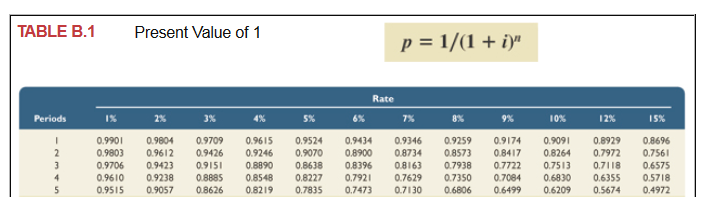 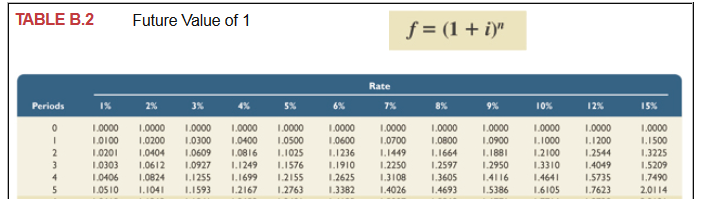 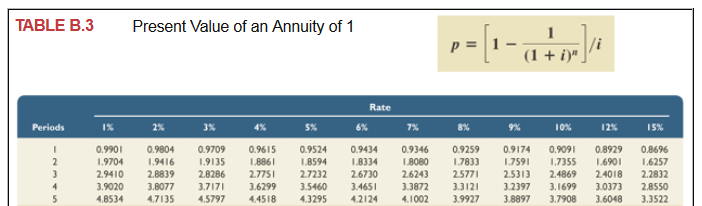 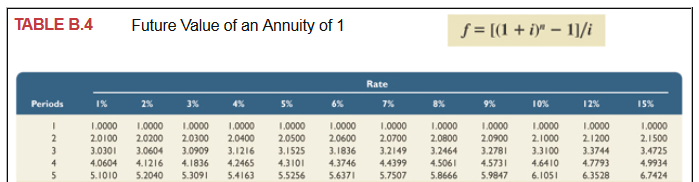 

What is the estimated fixed costs based upon the scattergraph?
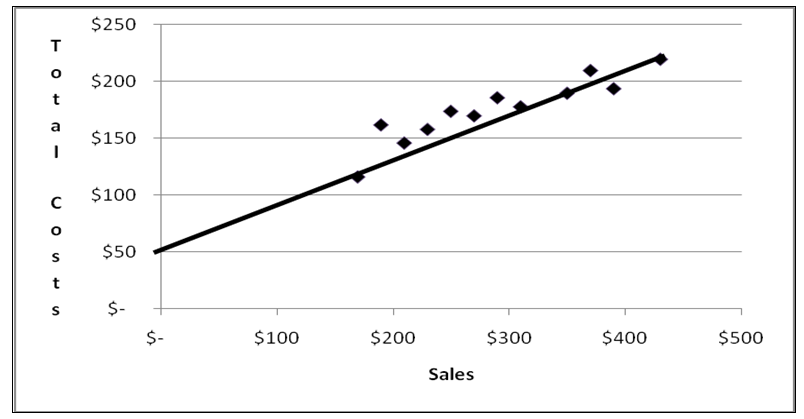 $300
$50
$225
$175